Конспект открытого занятия №5На 17 - 21апреля.Тема:	лепка барышни по мотивам дымковской игрушки.Цель:	научить детей самостоятельно лепить барышню по мотивам дымковской игрушки.Оборудование и материалы: глина, подкладные доски, стеки, блюдца с водой,  компьютер.Ход занятия.Здравствуйте, ребята! На прошлом занятии мы с вами лепили, а затем расписывали свистульку, а сегодня мы научимся лепить барышню по мотивам дымковской игрушки.-Надо надеть фартуки, чтобы не испачкать одежду. 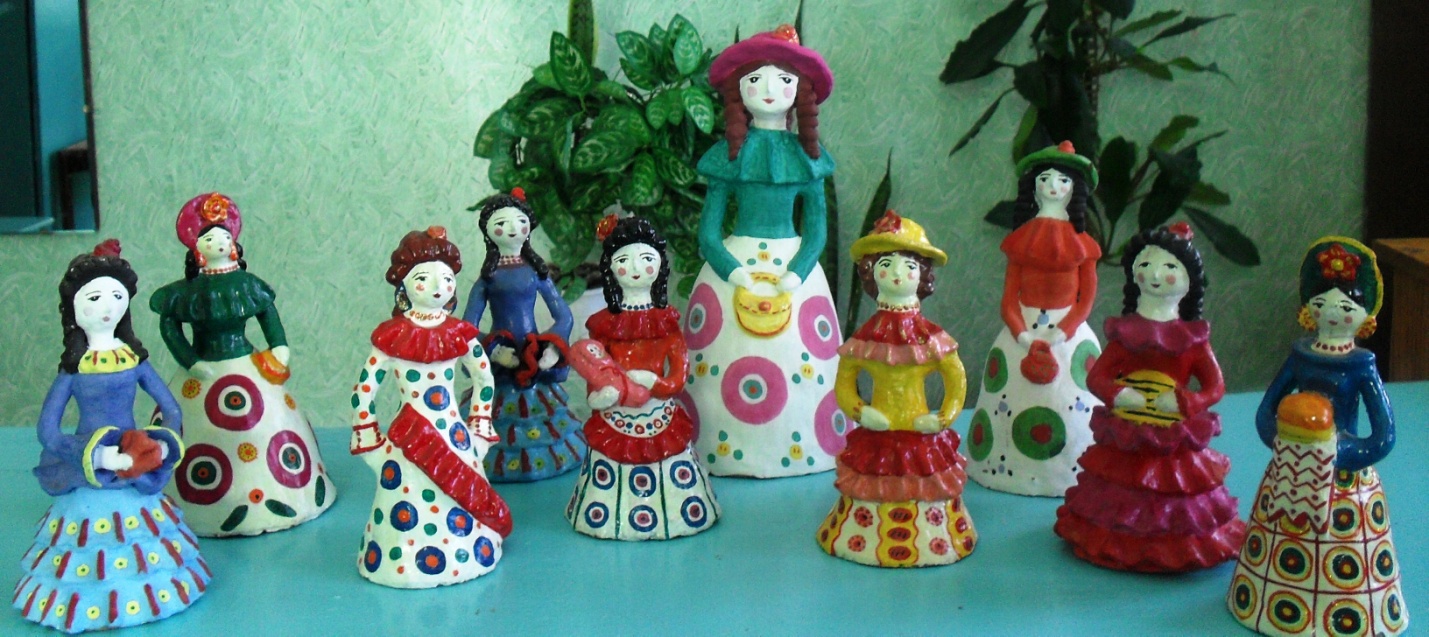 Ребята, как называются эти яркие глиняные игрушки? (Дымковские).А почему они так называются? ( Их начали делать мастера, которые жили в Дымковской слободе, что под Вяткой). Город Вятка стал крупным центром изготовления известной во всем мире дымковской игрушки. Дымковские игрушки самые яркие и выразительные. Мы с вами научимся сегодня лепить барышню по мотивам дымковских игрушек.А сейчас мы открываем нашу мастерскую.  Лепка барышни.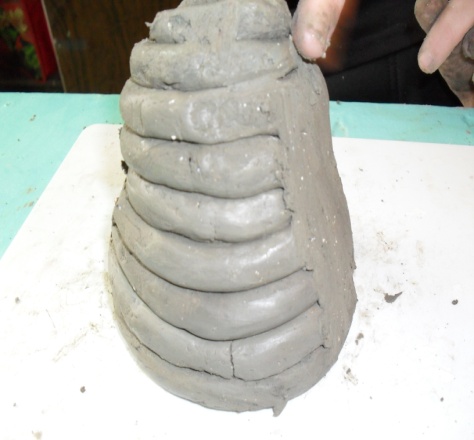   1.Лепка юбки-колокола спирально-кольцевым методом.Берем глину  и раскатываем на доске продольными движениями жгутики толщиной 1см.   8-9 штук разной длины, самый длинный 20-22см, а каждый последующий меньше на .. Складываем самый большой жгут кольцом, кладем его на станок с поворотным кругом. Накладываем на него кольцо из следующего жгута короче на 2см, а на него следующее кольцо из жгута  короче на 2см предыдущего жгута и т.д. Получается башенка из колец. Надо примазать одно кольцо к другому, чтобы юбка получилась слитной. 1. Лепка туловища (торса) из валика. 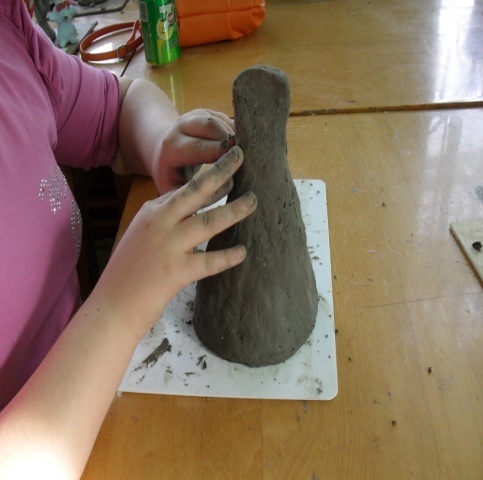 Скатать продольными движениями валик, чтобы он подходил по пропорции к юбке, наложить его сверху на юбку, и соединить его с юбкой приемом «примазывания» – скатывая глину с туловища на юбку.2. Лепка шеи приемом оттягивания.Приемом оттягивания глины  от верхней части туловища сформируем шею.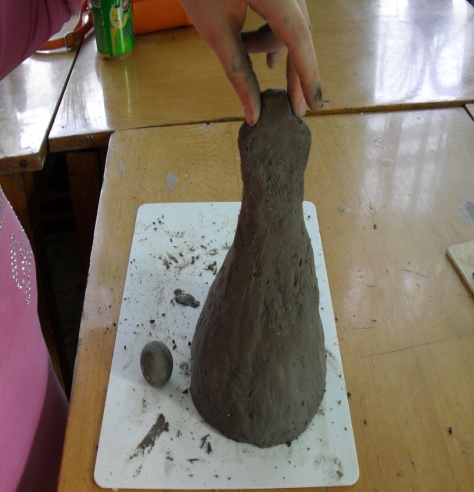 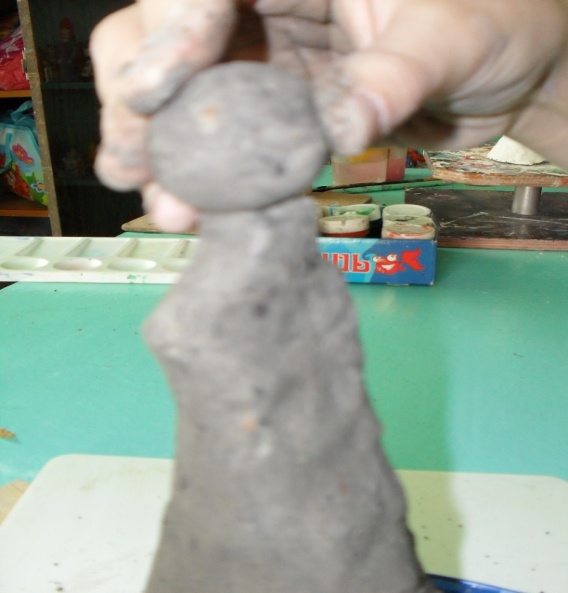  3.Лепка головы-шарика и бугорка носа.  Скатать круговыми движениями шарик-головку, подходивший по пропорции к туловищу, наложить его на шею и присоединит приемом  «примазывания», скатывая глину с головы на шею. Налепить бугорок-носик. 4.Лепка рук из колбаски, разделенной пополам.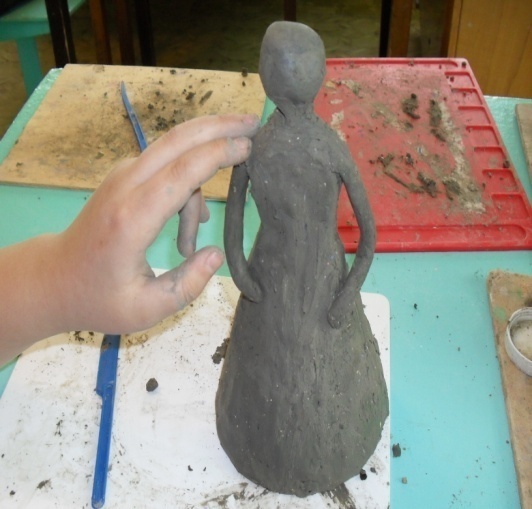   Раскатать продольными движениями длинную колбаску для рук, разделить ее стекой пополам и поочередно примазать каждую руку к верхней части туловища. 5. Лепка сумочки.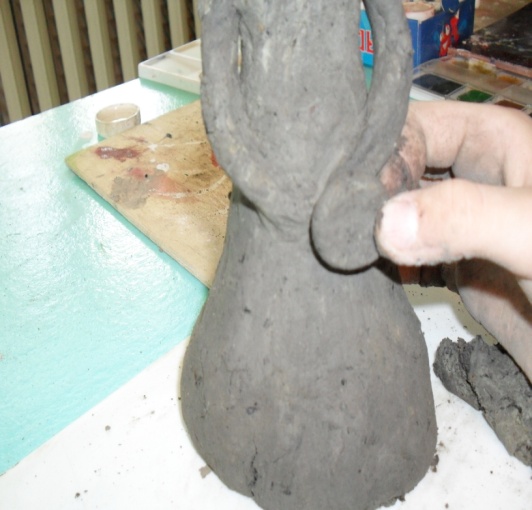 Скатать круговыми движениями небольшой шарик , сплющить его между ладошками, получится круг. Примазать круг-сумочку к юбке под ладошку. Примазать одну ладошку к юбке, другую к сумочке.6. Лепка оборки для украшения кофты.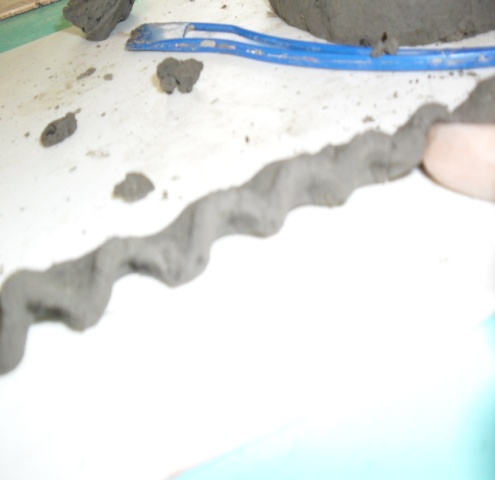 Раскатать продольными движениями колбаску длиной 5-6см, сплющить ее между ладонями. Из получившейся ленточки сделать волнистую оборку, подставляя мизинец правой руки , а указательным и большим пальцами левой руки оттягивая глину над мизинцем вверх. Приложить волнистую полоску к плечам и горловине и примазать ее.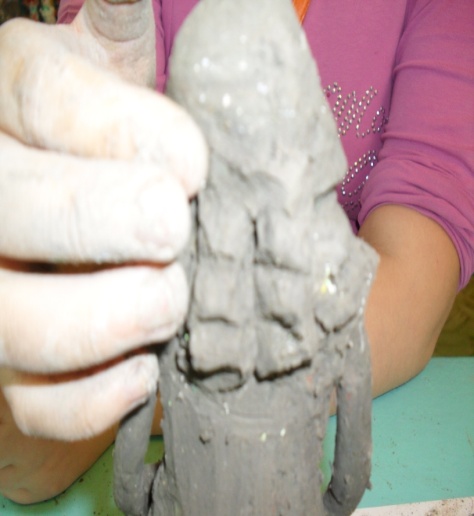 7. Лепка	 косиц-локонов.   Раскатать продольными движениями длинную колбаску, разделить ее на четыре равных части при помощи стеки. Примазать косицы к голове и к плечам. Стекой сделать на них по две насечки, сформировать локон, округляя пальцем насечку.8. Лепка шляпки, серег, цветка для украшения шляпки.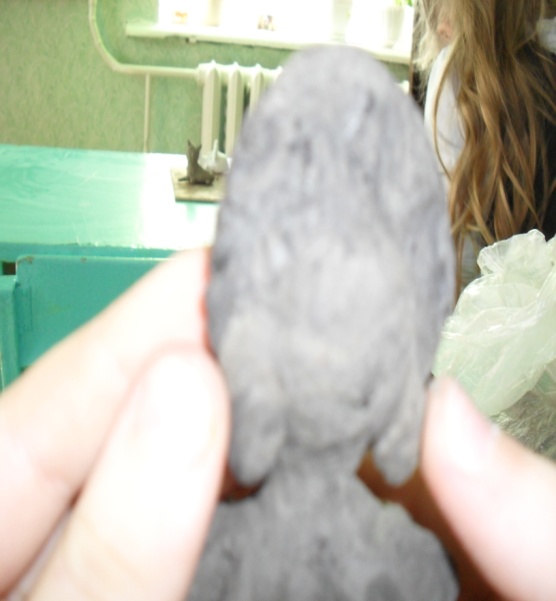   Раскатать валик длиной 4-., согнуть его дугой , сплющить пальцами, получится передняя часть шапочки, приложить ее к голове и примазать. Скатать шарик в 3 раза меньше головы, сделать в нем пальцем вдавливание, оттянуть края, получится форма чашечки, примазать ее к затылку, это задняя часть шапки. Края передней части шапки оттянуть, сплющить.- получатся серьги.Скатать маленький шарик с горошину, сплющить, получится круг, оттянуть пять лепестков и сплющить. Цветок готов, примазать его к передней части шапочки.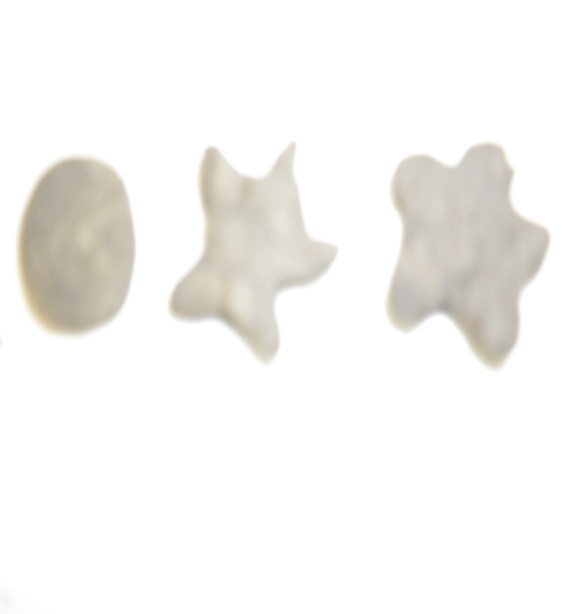 8. Загладить поверхность вылепленной барышни и места соединения частей и налепов влажной губкой.II. Просушить барышню 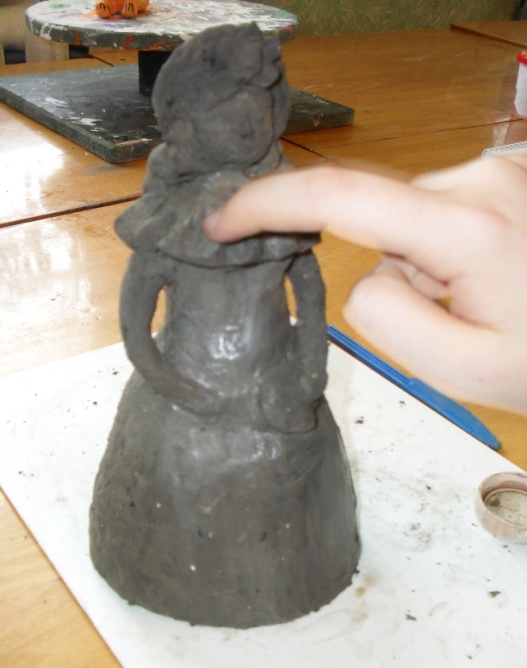 Сушить 2-3 дня, а затем будем вместе расписывать. На этом мастер-класс закончен. Убирайте свои рабочие места и мойте руки. До свидания!